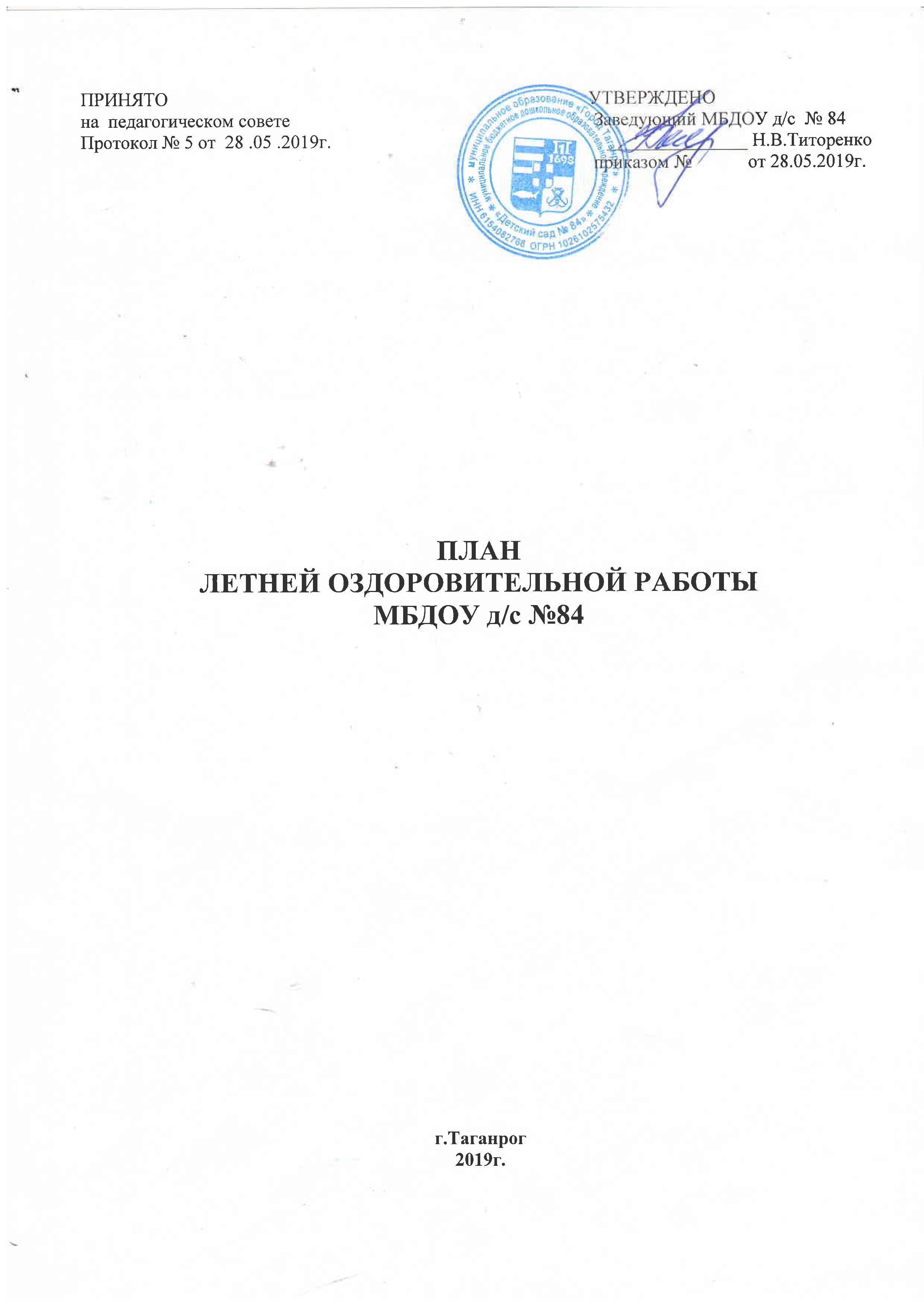      План летней оздоровительной работы МБДОУ д/с №84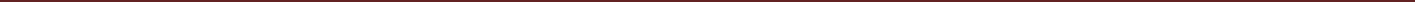 Информационная карта планаНазвание плана –   «Вместе с солнышком встаем,                                     Вместе с птичками поем,                                     С добрым утром,                                     С ясным днем,                                     Вот  как славно мы живем!»Место реализации плана – Муниципальное бюджетное дошкольное образовательное учреждение  «Детский сад  № 84» Сроки реализации плана – с 03.06.2019г. по 30.08.2019г. Направление деятельности:Цель: Оздоровление и укрепление детского организма, развитие познавательных и физических способностей детей в летний период.Задачи:Создать условия, обеспечивающие охрану жизни и укрепление здоровья детей, предупреждение заболеваемости и травматизма.Реализовать систему мероприятий, направленных на оздоровление и физическое воспитание детей, развитие самостоятельности, инициативности, любознательности и познавательной активности дошкольников.Проводить осуществление педагогического и санитарного просвещения родителей по вопросам воспитания и оздоровления детей в летний период.Подготовке к началу нового учебного года.Участники плана-программы – коллектив МБДОУ д/с № 84, воспитанники учреждения и их родители (законные представители), представители социума (учреждений образования, здравоохранения и культуры).Особые отметки – план организации летнего отдыха воспитанников  разработан педагогическим советом  от 28.05.2019г. МБДОУ д/с № 84. План построен с учетом требований программы  на базе примерной образовательной программы дошкольного образования «Детство» (Т.И.Бабаева, А.Г.Гогоберидзе, О.В. Солнцева и др.- СПб.: ООО «ИЗДАТЕЛЬСТВО «ДЕТСТВО-ПРЕСС», 2014.- 000с.) и примерной образовательной программы дошкольного образования «От рождения до школы» под редакцией Н.Е. Вераксы, Т.С. Комаровой, М.А. Васильевой    (М.:МОЗАИКА СИНТЕЗ, 2014. — 368 с.). Примерная образовательная программа дошкольного образования «От рождения до школы» под редакцией Н.Е. Вераксы, Т.С. Комаровой, М.А. Васильевой     – для  1-ой младшей группы   и условиям основной общеобразовательной программы дошкольного образования.Пояснительная запискаГлавным направлением работы муниципального бюджетного дошкольного образовательного учреждения «Детский сад д/с № 84» является охрана и укрепление физического и психического здоровья детей. Важным аспектом работы выделена интеграция деятельности специалистов, медицинских и педагогических работников, при организации профилактической, оздоровительной и коррекционной работы с детьми.Разработана система профилактических и оздоровительных мероприятий, составлен комплексный план оздоровительно-профилактических мероприятий на каждую возрастную группу. Система мероприятий направлена на рациональное осуществление совместными усилиями педагогов, узких специалистов ДОУ и родителей комплекса воспитательных и профилактических мер, направленных на укрепление здоровья растущего организма.Состояние здоровья каждого ребенка оценивается комплексно, с учетом уровня достигнутого физического и нервно-психического развития, острой заболеваемости за год, уровня функционального состояния основных систем организма. Систематическое и рациональное закаливание детей с использованием рефлексотерапии ( самомассажа лица, шеи, ушных раковин).  Иммуносберегающие мероприятия и профилактика вирусных инфекций. Воспитателями для укрепления здоровья детей использовались нетрадиционные формы работы: корригирующие утренние гимнастики с дыхательными и релаксационными упражнениями; подвижные игры для оздоровления; 4. Воспитателями совместно с педагогом психологом проводились игры на снятие психоэмоционального напряжения у детей, упражнения на релаксацию, на развитие эмоций, что способствовало сохранению психического и физического здоровья детей.5.Созданы условия для физического развития дошкольников:разнообразные виды и формы организации режима двигательной активности в регламентированной деятельности; варьирование физической нагрузки в соответствии с индивидуальными особенностями ребенка;формирование подгрупп детей с учетом темпа физического развития, результатов медико- психолого- педагогической диагностики; в группах созданы картотеки подвижных игр, пособия, атрибуты для организации индивидуальной и подгрупповой работы с детьми;проводятся физкультурные досуги и развлечения, «Неделя здоровья» с участием родителейИсходя из вышеизложенного  коллектив МБДОУ д/с №84, определил для себя единую цель по организации летнего оздоровительного периода в ДОУ цель: Проведение летне-оздоровительной кампании в учреждении в соответствии с требованиями нормативно-правовых документов в области дошкольного образования:Проведение профилактических, закаливающих и оздоровительных мероприятий с детьми в летний период регламентирует нормативные документы: Конвенция о правах ребенка Конституция РФ от 12.12.93 (ст. 38,41,42,43); Федеральный закон от 24.07.98 №124-фз «Об основных гарантиях прав ребенка в Российской Федерации»; Федеральный закон от 29 декабря 2012 г. № 273-ФЗ «Об образовании в Российской Федерации»; Приказ Минобразования России от 16.07.02 № 2715, Минздрава России № 227, Госкомспорта России № 166, Российской академии образования № 19 «О совершенствовании процесса физического воспитания в образовательных учреждениях Российской Федерации»; Приказ Минздрава России от 04.04.03 № 139 «Об утверждении инструкции по внедрению оздоровительных технологий в деятельность образовательных учреждений» (вместе с рекомендуемым перечнем оборудования и методик по внедрению оздоровительных технологий в деятельность образовательных учреждений»); СанПиН 2.4.1.3049-13 «Санитарно-эпидемиологические требования к устройству, содержанию и организации режима работы в дошкольных образовательных организациях» (постановление Главного государственного санитарного врача Российской Федерации от 15 мая 2013 г. № 26); Инструкция по организации охраны жизни и здоровья детей в детских садах и на детских площадках (1980); ФГОС ДО; Программа развития ДОУ; Основная общеобразовательная программа дошкольного образования; Приказ Минздрава России от 04.04.03 № 139 «Об утверждении инструкции по внедрению оздоровительных технологий в деятельность образовательных учреждений Инструкции по организации охраны жизни и здоровья детей в детских садах и на детских площадках Локальные акты ДОУ. ЗАДАЧИ  ПО ОБРАЗОВАТЕЛЬНЫМ ОБЛАСТЯМ НА ЛЕТНИЙ ПЕРИОД (согласно ФГОС)«Физическое развитие»:Укреплять здоровье детей путем повышения адаптационных возможностей организма, развивать двигательные и психические способности, способствовать формированию положительного эмоционального состояния. Всесторонне совершенствовать физические функции организма. Повышать работоспособность детского организма через различные формы закаливания.Формировать интерес и потребность в занятиях физическими упражнениями.Удовлетворять естественную потребность в движении, создавать условия для демонстрации двигательных умений каждого ребенка. Способствовать предупреждению заболеваемости и детского травматизма. «Художественно-эстетическое развитие»:Закреплять и углублять музыкальные впечатления, полученные в течение года. Поддерживать инициативу детей в импровизации. Активизировать воображение, инициативу, творчество ребенка. Развивать основы музыкально-театральной культуры, духовно обогащать детей положительными эмоциями Совершенствовать исполнительские умения детей в создании художественного образа, используя для этой цели игровые, песенные и танцевальные импровизации. Развивать коммуникативные навыки в различных ситуациях общения: со сверстниками, педагогами, родителями и другими людьми. Приобщать детей к наблюдению за действительностью, развивать умение видеть мир глазами творца-художника. Предоставить свободу в отражении — доступными для ребенка художественными средствами — своего видения мира. Развивать умения передавать настроение, состояние, отношение к изображаемому, экспериментировать с различными видами и способами изображения. Создавать максимальную свободу для проявления инициативы и необходимое для этого физическое и психологическое пространство. «Познавательное развитие»:Удовлетворять детскую любознательность, не подавляя при этом интереса к узнаванию природы, формировать необходимые для разностороннего развития ребенка представления о ней, прививать навыки активности и самостоятельности мышления.Обеспечить широкие возможности для использования всех пяти органов чувств: видеть, слышать, трогать руками, пробовать на вкус, чувствовать различные элементы окружающего мира. Развивать навыки общения со сверстниками, взрослыми и окружающей природой с ориентацией на ненасильственную модель поведения. «Речевое  развитие»:Развивать самостоятельное речевое творчество, учитывая индивидуальные способности и возможности детей.Воспитывать интерес к языку и осознанное отношение детей к языковым явлениям.  Способствовать проявлению субъектной позиции ребенка в речевом общении совзрослыми и сверстниками«Социально-коммуникативное развитие»:Развивать игровую деятельность воспитанников; Приобщение к элементарным общепринятым нормам взаимоотношений со сверстниками и взрослыми; Продолжать работу по формированию гендерной, семейной, гражданской принадлежности, патриотических чувств;Развивать трудовую деятельность, воспитывать ценностное отношение к собственному труду, труду других людей, его результатам; Формировать представление об опасных для человека и окружающего мира природы ситуациях и способах поведения в них. Задачи работы с педагогами:Повышение компетентности педагогов в вопросах организации летней оздоровительной работы. Обеспечение методического сопровождения для планирования и организации летнего отдыха. Задачи работы с родителями: Повышение компетентности родителей в вопросах организации летнего отдыха детей.Привлечение семей к участию в воспитательном процессе на основе педагогики сотрудничества. Осуществление педагогического и санитарного просвещения родителей по воп росам воспитания и оздоровления детей в летний период. Методическое обеспечение режима интеллектуальной и двигательной    деятельности детейОбязательная часть образовательной программы ДОУ (в соответствии с ФГОС ДО) составлена с учетом примерной образовательной программы дошкольного образования «Детство» (Т.И.Бабаева, А.Г.Гогоберидзе, О.В. Солнцева и др.- СПб.: ООО «ИЗДАТЕЛЬСТВО «ДЕТСТВО-ПРЕСС», 2014.- 000с.) и примерной образовательной программы дошкольного образования «От рождения до школы» под редакцией Н.Е. Вераксы, Т.С. Комаровой, М.А. Васильевой   Н. Е. (МОЗАИКА СИНТЕЗ, 2014. — 368 с.). Примерная образовательная программа дошкольного образования «От рождения до школы» под редакцией Н.Е. Вераксы, Т.С. Комаровой, М.А. Васильевой   Н. Е.  – для  1-ой младшей группы.В обязательной части ООП ДО содержание музыкального воспитания представлено программой развития музыкальности у детей дошкольного возраста «Гармония», авт. Тарасова К.В., Нестеренко Т.В., Рубан Т.Г., физическое развитие – программой «Физическая культура – дошкольникам» под ред. Л.Д.Глазыриной.Вариативная часть включает в себя дополнительные образовательные программы: программу художественного воспитания  обучения и развития детей  2-7 лет «Цветные ладошки», авт. Лыкова И.А.; «Са-Фи-Дансе» под ред.  Ж.Е.Фирилева, Е.Г.Сайкина; «Театр-творчество-дети» авт. Сорокина Н.Ф.; «Театр физического воспитания  и оздоровления детей дошкольного и младшего школьного возраста»  под ред. Ефименко Н.Н., содержание которых представляет собой знакомство с родным городом, социокультурными учреждениями, участие воспитанников в городских проектах, соревнованиях, взаимодействие с социтокультурными учреждениями. Режим дня на летний период в МБДОУ Д/С №84 соответствует возрастным особенностям детей и способствует их гармоничному развитию и строится на основе требований СанПин 2.4.1.3049-13. В летний период максимально увеличено время пребывания воспитанников на свежем воздухе: утренний прием, зарядка, организованные формы работы. Большое значение педагогический коллектив уделяет организации и проведению спортивных и подвижных игр, спортивным праздникам, экскурсиям на свежем воздухе. Летний период – благодарное время для организации закаливающих процедур. Природные факторы (солнце, воздух и воду) используем дифференцированно в зависимости от возраста детей, состояния их здоровья, с учетом подготовленности  педагогического персонала и материально-технической базой ДОУ.Принципы планирования оздоровительной работы.  При планировании оздоровительной работы в ДОУ следует придерживаться следующих          принципов:комплексное использование профилактических, закаливающих и оздоровительных технологий; непрерывное проведение профилактических, закаливающих и оздоровительных мероприятий; преимущественное использование немедикаментозного оздоровления; использование простых и доступных технологий; формирование положительной мотивации у детей медицинского персонала и педагогов к проведению профилактических закаливающих и оздоровительных мероприятий; повышение эффективности системы профилактических и оздоровительных мероприятий за счет соблюдения элементарных правил и нормативов: оптимального двигательного режима, физической нагрузки, санитарного состояния учреждения, организации питания, воздушно-теплового режима и водоснабжения. В образовательном процессе в ЛОП включены блоки: совместная партнерская деятельность взрослого с детьми; образовательная деятельность в ходе режимных моментов;непосредственная образовательная деятельность;свободная самостоятельная деятельность детей; взаимодействие с семьями воспитанников. Ежедневно проводится:индивидуальная работа с детьми;общение воспитателя с детьми; закаливающие, оздоровительные мероприятия;использование здоровьесберегающих технологий; игры, для развития моторики и сенсорики, наблюдения, трудовая деятельность, подвижные игры, сюжетно – ролевые игры, дидактические игры  и т.д.1 раз в неделю: проводится экскурсия, тематическая прогулка в соответствии с тематическим планированием.Формы оздоровительных мероприятий в летний период.1.Закаливающие мероприятия:система мероприятий с учетом состояния здоровья, физического развития, индивидуальных особенностей детей: элементы закаливания в повседневной жизни (умывание прохладной водой, широкая аэрация  помещений, обтирание, обливание до пояса); закаливающие мероприятия в сочетании с физическими упражнениями (правильно организованная прогулка, солнечные и водные процедуры в сочетании с физическими упражнениями); 2. Утренняя гимнастика. Цель проведения – повышение функционального состояния и работоспособности организма, развитие моторики, формирование правильной осанки, предупреждение плоскостопия. Традиционная гимнастика включает в себя простые гимнастические упражнения с обязател ьным включением дыхательных упражнений; упражнения с предметами и без предметов; упражнения на формирование правильной осанки; упражнения с использованием крупных модулей, снарядов, простейших тренажеров. Коррекционная гимнастика включает в себя комплексы специальных упражнений в соответствии с характером отклонений или нарушений в развитии детей.3. Подвижные игры. Рекомендуются игры средней и малой подвижности. Выбор игры зависит от педагогических задач, подготовленности, индивидуальных особенностей детей.Виды игр:сюжетные (использование при объяснении крошки-сказки или сюжетного рассказа); несюжетные с элементами соревнований на разных этапах разучивания; дворовые; народные; с элементами спорта (упражнения в равновесии;упражнения для активизации работы глазных яблок; упражнения в равновесии; упражнения для активизации работы глазных мышц; гимнастика расслабления; корригирующие упражнения (в соответствии с характером отклонений или нарушений в развитии детей); упражнения на формирование правильной осанки; упражнения на формирование свода стопы. 4. Элементы видов спорта, спортивные упражнения. Способствуют формированию специальных двигательных навыков, воспитанию волевых качеств, эмоций, расширению кругозора детей. Виды спортивных упражнений: катание на самокатах; езда на велосипеде; катание на роликовых коньках; футбол; баскетбол; бадминтон. Прикладное значение спортивных упражнений: восприятие соответствующих трудовых навыков и бережное отношение к инвентарю. Проводятся на воздухе, на игровой или спортивной площадке ежедневно, в часы наименьшей инсоляции.5.Гимнастика пробуждения. Гимнастика после дневного сна. Гимнастика сюжетно- игрового характера. Разминка после сна проводиться с использованием различных упражнений:−  с предметами и без предметов;−  на формирование правильной осанки;−  на формирование свода стопы;−  имитационного характера;он, сюжетные или игровые; с простейшими тренажерами (гимнастические мячи, гантели, утяжелители, резиновые кольца, эспандер); на развитие мелкой моторики; на координацию движений; в равновесии; на развитие мелкой моторики; на координацию движений; в равновесии. футбол, баскетбол). 6. Индивидуальная работа в режиме дня. Проводится с отдельными детьми или по подгруппам с целью стимулирования к двигательной активности, самостоятельным играм и упражнениям. Предусматривает оказание помощи детям, не усвоившим программный материал на занятиях, имеющим нарушения в развитии. Содействует укреплению здоровья и улучшению физического развития ослабленных детей, исправлению дефектов осанки. Проводится в спортивном зале. Время устанавливается индивидуально.  ОСОБЕННОСТИ ОРГАНИЗАЦИИ ВОСПИТАТЕЛЬНО-ОБРАЗОВАТЕЛЬНОГО  ПРОЦЕССА   В ЛЕТНИЙ ПЕРИОДФИЗКУЛЬТУРНО-ОЗДОРОВИТЕЛЬНАЯ РАБОТАРабота с детьми:1. организация трехразовой прогулки. 2. прием детей на улице. 3. утренняя гимнастика на свежем воздухе. 4. занятия физической культурой на улице. 5. гимнастика после сна. 6. Проведение закаливающих процедур:- воздушные ванны;- босохождение;- полоскание полости рта кипяченой водой;- сон без маек. Оздоровление и питание детей-расширенный ассортимент овощных блюд за счет сезонных овощей и разнообразие фруктов.ОБРАЗОВАТЕЛЬНАЯ РАБОТА С ДЕТЬМИ1. Работа с детьми по предупреждению бытового и дорожного травматизма (беседы, игры просмотр презентаций и видеороликов, рассматривание иллюстративного материала) 2. Познавательно – исследовательская деятельность с детьми на прогулке3. Проведение бесед познавательного характера:• «Болезнь грязных рук »• «Как защититься от маленьких врагов»• «Солнце, воздух и вода – наши лучшие друзья! »• «Огонь – друг, огонь – враг! »• «Школа пешеходных наук»• «На улице – не в комнате, о том, ребята, помните»• «Ядовитые растения и грибы».4. Организация и проведение проектной исследовательской деятельности с детьми старшего дошкольного возраста. 5. Индивидуальная работа с детьми по образовательным областям. 6. Организация с детьми:- экскурсий в библиотеку;- целевых прогулок в зеленую зону д/сада;- видео-экскурсий по городу, с целью знакомства с улицами, зданиями. 7. Организация работы по дальнейшему изучению правил дорожного движения детьми (игры, беседы, просмотр презентаций и видеороликов, рассматривание иллюстративного материала) 8. Организация выставок детских рисунков, поделок («Что за прелесть эти сказки! », «Наши руки не знают скуки», «Летний вернисаж на асфальте») 9. Организация конкурсов чтецов стихотворений «Разноцветное лето»10. Организация театрализованной деятельности11. Организация тематического планирования воспитательно-образовательной работы в ЛОП2. СОЗДАНИЕ УСЛОВИЙ ДЛЯ ВСЕСТОРОННЕГО РАЗВИТИЯ ДЕТЕЙ3. РАБОТА С ДЕТЬМИ ОЗДОРОВИТЕЛЬНАЯ РАБОТА С ДЕТЬМИ. Организация физкультурно-оздоровительной работы.4. Работа с педагогамиМЕТОДИЧЕСКАЯ РАБОТА.5. ПЕРСПЕКТИВНЫЙ ПЛАН КОНТРОЛЯ6. ВЗАИМОДЕЙСТВИЕ С РОДИТЕЛЯМИ ВОСПИТАННИКОВ.7.АДМИНИСТРАТИВНО-ХОЗЯЙСТВЕННАЯ РАБОТА.                                                                                                           Утверждено:                                                                                                           Заведующий МБДОУ д/с № 84                                                                                                           _______________  Титоренко Н.В.8. ПЛАН ОБЩИХ МЕРОПРИЯТИЙ С ДЕТЬМИ НА ЛЕТНИЙ ПЕРИОД 2019 г.                                                                                                                                                                                               Утверждено:                                                                                                                                                                                               Заведующий МБДОУ д/с № 84                                                                                                                                                                                                                         Титоренко Н.В.НОДЛЕТНИЙ ОЗДОРОВИТЕЛЬНЫЙ ПЕРИОД МБДОУ д/с № 84(03.06.2019г. – 30.08.2019г.)                                Календарно-тематическое планирование  воспитательно-образовательной работы с детьми на летний оздоровительный период Планирование работы с детьми в летний период носит тематический характер. Используется общая тематика  проводимых видов организованной и совместной деятельности в течение недели.  Содержание их отличается   в разных возрастных группах и зависит от  возможностей детей.Литература:1. Пенькова Л.А. «Под парусом Лето плывет по Земле» (организация работы тематических площадок в летний период)/ методическое пособие для работников ДОУ.- М.: ЛИНКА_ПРЕСС, 2006г.2. Алябьева Е.А. «Как организовать работу с детьми летом» Ч.1.-М.: ТЦ Сфера, 2012 (библиотека воспитателя).3. А.Н.Чусовская «Лето красное-прекрасное!» методические рекомендации/ М.: ТЦ Сфера, 2013 (библиотека Воспитателя).4. Журнал «Справочник старшего воспитателя дошкольного учреждения», № 6 ИЮНЬ/2011:«Туристический поход на территории ДОУ», «Проект «Лето красное- безопасное», «Смотр –конкурс на лучший участок ДОУ».5. Журнал «Справочник старшего воспитателя дошкольного учреждения», №6 ИЮНЬ/2010:«Планирование летней оздоровительной работы», «Утренник ко Дню защиты детей «Пусть всегда буду я!».6. Журнал «Справочник старшего воспитателя дошкольного учреждения», №5 МАЙ/2009:«Летний оздоровительный лагерь на базе детского сада»,«Сценарий праздника «День защиты детей».№ п./п.СОДЕРЖАНИЕ РАБОТЫДАТАОТВЕТСТВЕННЫЕ1. ПРЕДВАРИТЕЛЬНО – ОРГАНИЗАЦИОННЫЕ МЕРОПРИЯТИЯ1. ПРЕДВАРИТЕЛЬНО – ОРГАНИЗАЦИОННЫЕ МЕРОПРИЯТИЯ1. ПРЕДВАРИТЕЛЬНО – ОРГАНИЗАЦИОННЫЕ МЕРОПРИЯТИЯ1. ПРЕДВАРИТЕЛЬНО – ОРГАНИЗАЦИОННЫЕ МЕРОПРИЯТИЯ1.1.Утверждение плана летней оздоровительной работы – 2019 годмайзаведующий1.2.Проведение инструктажа педагогов перед началом летнего периода:по профилактике детского травматизма;охрана жизни и здоровья детей в летний период; организация и проведение походов и экскурсий за пределы детского сада;организация и проведение спортивными и подвижными играми;правилами оказания первой помощи;предупреждению отравления детей ядовитыми растениями и грибами;охрана труда и выполнение требований техники безопасности на рабочем месте;при солнечном и тепловом ударе;оказание помощи при укусе насекомыми и т.п.майЗаведующий м/с1.3.Комплектация аптечек на группахмаймедицинская сестра1.4.Проведение инструктажа  с воспитанниками:по предупреждению травматизма на прогулках;соблюдение правил поведения в природе, на улице, во время выхода за территорию ДОУ.майвоспитатели групп1.5. Составление плана работы на лето до 01 июня зам. зав. по ВМР1.6.Подготовка летнего выносного игрового оборудования:скакалок;мячей разных размеров;наборов для игр с песком;кеглей;мелков и канцтоваров для изобразительного творчества и тд.к 1 июнювоспитатели1.7.Издание приказов:Об организации работы ДОУ в летний период.О зачислении воспитанников в ДОУ (отчисление в связи с выпуском детей в школу)майиюнь-августзаведующий1.8.Составление отчётов за летний период о выполнении намеченного плана работы до 24 августавоспитатели всех групп, музыкальные руководители, зам. зав. по ВМР№п\пОсобенности организацииОтветственные1.2.3.4.5.6.Увеличить длительность пребывания детей на свежем воздухе в течение всего дня, с этой целью прием  осуществлять на прогулке, увеличить длительности прогулок.Утреннюю гимнастику и физкультурные занятия проводить на свежем воздухе в облегченной одежде.Ежедневно  проводить   коррекционно-развивающие индивидуальные занятия, в соответствии с планом работы и  рекомендациями  специалистов.Ежедневно проводить тематические наблюдения, труд в природе, организовывать элементарную опытническую  деятельность.С учетом погодных условий проводить игры с водой и песком.В ходе свободной деятельности детей организовывать  на участке творческие игры: сюжетно-ролевые, театрализованные, конструктивные.ВоспитателиВоспитателиСпециалисты и воспитатели Воспитатели    Воспитатели  Воспитатели  № Направление работы Направление работы Условия Ответственный 1. Санитарно-гигиенические условия 1. Санитарно-гигиенические условия 1. Санитарно-гигиенические условия 1. Санитарно-гигиенические условия 1. Санитарно-гигиенические условия 1. Переход на режим дня в соответствии с теплым периодом года Прием детей на участках детского сада, прогулка – 4-5 часов, сон – 3 часа, НОД на свежем воздухе; наличие магнитофона, музыкального центра для создания музыкального фона. Прием детей на участках детского сада, прогулка – 4-5 часов, сон – 3 часа, НОД на свежем воздухе; наличие магнитофона, музыкального центра для создания музыкального фона. воспитатели муз.рук2. Организация водно-питьевого режима Охлажденная кипячёная вода, индивидуальная чашкаОхлажденная кипячёная вода, индивидуальная чашкамладшие воспитатели, ст. медсестра 3. Организация закаливающих процедур Наличие индивидуальных полотенец для рук и ног; таза, лейки; индивидуальных стаканчиков для полоскания зева и горла Наличие индивидуальных полотенец для рук и ног; таза, лейки; индивидуальных стаканчиков для полоскания зева и горла младшие воспитатели,  медсестра, воспитатели   2. Условия для физического развития   2. Условия для физического развития   2. Условия для физического развития   2. Условия для физического развития   2. Условия для физического развития 1. Организация безопасных условий пребывания детей в ДОУ Наличие аптечки первой помощи, исправного оборудования на прогулочных площадках Наличие аптечки первой помощи, исправного оборудования на прогулочных площадках ст. медсестра, воспитатели, завхоз 2. Формирование основ безопасного поведения и привычки к здоровому образу жизни Наличие дидактического материала для: работы по ОБЖ, обучения детей правилам дорожного движения, работы по формированию навыков ЗОЖ Наличие дидактического материала для: работы по ОБЖ, обучения детей правилам дорожного движения, работы по формированию навыков ЗОЖ Зам.зав. по ВМР, воспитатели 3. Организация оптимального двигательного режима Наличие физкультурного оборудования, проведение коррекционной и профилактической работы (коррекция речи, осанки, плоскостопия и др.) Организация физкультурных занятий, спортивных праздников и развлечений. Наличие физкультурного оборудования, проведение коррекционной и профилактической работы (коррекция речи, осанки, плоскостопия и др.) Организация физкультурных занятий, спортивных праздников и развлечений. инструктор по физкультуре, воспитатели 3. Условия для познавательного и экологического развития3. Условия для познавательного и экологического развития3. Условия для познавательного и экологического развития3. Условия для познавательного и экологического развития3. Условия для познавательного и экологического развития1. Организация экскурсий и целевых прогулок Экскурсии; целевые прогулки на перекресток, на поляну, цветник,  на огород,  в зеленую зону ДОУ .Экскурсии; целевые прогулки на перекресток, на поляну, цветник,  на огород,  в зеленую зону ДОУ .Заведующий, воспитатели 2. Организация труда и наблюдений в природе Наличие цветника, огорода, уголка природы; оборудования и пособий (лопатки, лейки, грабли). Наличие цветника, огорода, уголка природы; оборудования и пособий (лопатки, лейки, грабли). воспитатели 5. Организация игр с песком и водой Наличие исправных укрытых песочниц на участках, тазиков для игр с водой, игровое оборудование: лопатки, грабли, формочки, лейки и др. Наличие исправных укрытых песочниц на участках, тазиков для игр с водой, игровое оборудование: лопатки, грабли, формочки, лейки и др. воспитатели 4. Условия для развития изобразительного творчестваи трудовой деятельности4. Условия для развития изобразительного творчестваи трудовой деятельности4. Условия для развития изобразительного творчестваи трудовой деятельности4. Условия для развития изобразительного творчестваи трудовой деятельности4. Условия для развития изобразительного творчестваи трудовой деятельности1. Организация изобразительного творчества . Ручного труда .Наличие традиционных и нетрадиционных материалов для изобразительной деятельности и ручного труда (картон, цветная бумага, клей, ножницы, пластилин, нитки, тесто, ткань, природный материал, овощи и др.). Организация выставок детских работ. Наличие традиционных и нетрадиционных материалов для изобразительной деятельности и ручного труда (картон, цветная бумага, клей, ножницы, пластилин, нитки, тесто, ткань, природный материал, овощи и др.). Организация выставок детских работ. воспитатели 2.Труд в природеНаличие оборудования для труда (лопатки, лейки, грабли, совки)Наличие оборудования для труда (лопатки, лейки, грабли, совки)Завхоз воспитатели  № Мероприятия Ответственные 1 Максимальное пребывание детей на свежем воздухе (утренний прием, гимнастика, физкультурные занятия, прогулки, развлечения). воспитатели 2 Осуществление различных закаливающих мероприятий в течение дня (воздушные, солнечные ванны, закаливание водой, обтирание, босохождение, корригирующие упражнения для профилактики плоскостопия, сколиоза, фитотерапия, витаминотерапия).  медсестра, воспитатели 3 Создание условий для повышения двигательной активности детей на свежем воздухе (спортивные игры и упражнения, развлечения, физ. досуги и др.) Индивидуальная и подгрупповая работа с детьми по развитию основных видов движений на прогулке. воспитатели   инструктор по физкультуре 4 Ежедневное включение в меню свежих овощей, фруктов, соков. медсестра 5 Организация сна детей с широким доступом свежего воздуха мл. воспитатели     Содержание Возрастная группаВремя проведенияОтветственный                                                           Оптимизация   режима                                                          Оптимизация   режима                                                          Оптимизация   режима                                                          Оптимизация   режимаПереход на режим дня в соответствии с теплым периодом года (прогулка 4-5ч., сон -3ч.) занятия на свежем воздухеМладшая, средняя, старшая , подготовительная ежедневноВоспитатели Зам.зав. по ВМРОрганизация жизни детей в адаптационный период, создание комфортного режимаМладшая гр.№1 «Топотушки»С августаЕжедневноВоспитательм/сПсихолог                                 Организация двигательного режима                                 Организация двигательного режима                                 Организация двигательного режима                                 Организация двигательного режимаУтренняя зарядка на воздухеМладшая, средняя, старшая, подготовительнаяежедневновоспитателиГимнастика пробужденияМладшая, средняя, старшая, подготовительнаяЕжедневно после дневного снавоспитателиФиз. занятия на воздухеМладшая, средняя, старшая, подготовительная2 раза в нед.Инстр. по ФКОздоровительная ходьбаСредняя, старшая, подготовительнаяеженедельноИнструктор по ФКИгры с мячом, развитие умений действовать с предметамиМладшая, средняя, старшая, подготовительнаяежедневноИнструк. по ФКМетание в цельСредняя, старшая, подготовительнаяеженедельноИнструк. по ФКПрыжки через скакалку разными способамиСредняя, старшая, подготовительнаяежедневноИнструк. по ФКПрыжки в длину с местаМладшая, средняя, старшая , подготовительнаяежедневноИнструк. по ФКПодвижные игры на прогулкеМладшая, средняя, старшая , подготовительнаяежедневновоспитателиСпортивные досугиМладшая, средняя, старшая , подготовительная1 раз в две неделиИнструк. по ФКДень здоровьяМладшая, средняя, старшая , подготовительнаяИнструк. по ФКвоспитатели                                                                    Закаливание                                                                     Закаливание                                                                     Закаливание                                                                     Закаливание Воздушные ванны (в облегченной одежде)Младшая, средняя, старшая, подготовительнаяежедневновоспитателиПрогулки на воздухеМладшая, средняя, старшая, подготовительнаяежедневновоспитателиХождение босиком по травеСредняя, старшая, подготовительнаяежедневно м/с , воспитателиХождение босиком по разным дорожкамСредняя, старшая, подготовительнаяежедневно м/с , воспитателиОбширное умываниеСредняя, старшая, подготовительнаяежедневновоспитателиОбливание ногСредняя, старшая, подготовительнаяежедневновоспитатели, м/сИгры с водойМладшая, средняя, старшая , подготовительнаяВо время прогулки или на занятияхвоспитателиСон без маекМладшая, средняя, старшая , подготовительнаяежедневновоспитателиДыхательная гимнастикаСредняя, старшая, подготовительнаяежедневновоспитателиТочечный массСредняя, старшая, подготовительнаяежедневновоспитатели,  м/с                                             Лечебно-оздоровительная работа                                             Лечебно-оздоровительная работа                                             Лечебно-оздоровительная работа                                             Лечебно-оздоровительная работаВитаминотерапия Ежедневно повара  м/сКоррекционная работаКоррекционная работаКоррекционная работаКоррекционная работаКорригирующая гимнастика Младшая, средняя, старшая, подготовительнаяЕжедневно после дневного снаВоспитателиКоррекция осанкиИндивидуальная гимнастика1-2 раза в неделюИнстр. по ФКВоспитателиКоррекция плоскостопияИндивид. Гимнастика1-2 раза в нед.ВоспитателиПальчиковая гимнастикаМладшая, средняя, старшая , подготовительная2-3 раза в нед.ВоспитателиДыхательная гимнастикаСредняя старшая подготовительнаяЕжедневно ВоспитателиРелаксация2-3 раза в нед.Психологвоспитатели№ п\пСодержание работыСрокиОтветственные1.Инструктажи:- «Охрана жизни и здоровья детей в летний период»;- «Соблюдение правил пожарной безопасности в летний период»;-«Проведение экскурсий, целевых прогулок, нахождение детей на водных объектах»майЗаведующий,Зам. зав. по ВМР2.Педагогический совет № 5.Определение стратегии деятельности ДОУ на летний-оздоровительный период, утверждение плана и др. локальных актовМайЗам.зав. по ВМР3.Консультации для воспитателей:  « Оздоровительная работа в летний период»Июнь медсестра4.Организация и проведение смотра-конкурса:- «готовность выносного материала, игрового оборудования к ЛОЗК»-  «Эстетика оформления участка»,     25.05.Зам. зав. по ВМРкомиссия5.Консультации для воспитателей:« Организация  режима дня с учетом САнПИН  Июньм/с6«Организация двигательной активности детей в летний период»  25.05.Инструктор по физ. культуре7.Консультации для воспитателей:«Организация закаливающих процедур с учетом индивидуальных медицинских показателей».Июль медсестра8.Консультации для воспитателей:«Тематика и подбор материала праздников и досугов к проведению активного отдыха в летний периодИюньМуз руководитель9.Консультации для воспитателей: «Организация с детьми  работы в цветнике и огороде»июль10.Стендовые консультации для педагогов:«Посильный труд дошкольников на воздухе», «Календарь летних   праздников и их использование в работе с детьми»ИюньЗам. зав. по ВМР11Консультации для воспитателей: «Как сделать скучное интересным?»ИюльДемидина И.Н.12.Практическая консультация:«Организация детской познавательной деятельности в условиях лета»ИюльИванова А.А.13Консультации для аттестующихся:Подготовка и оформление документов на аттестацию, обоснованный выбор формы аттестации ИюльЗам.зав. по ВМР14Выставка в методическом кабинете «Методическая и   литература для работы с детьми в летний период»ИюньЗам.зав. по ВМР15Оформление сайта детского сад  новыми материалами в соответствии с современными требованиями   Июнь- АвгустЛиходеева Н.Л.16 Разработка проекта годового плана на 2019-2020 г. на основе аналитического отчета педагогов,  данных      результатов работы  и  современных концепций образования. Разработка РАБОЧИХ ПРОГРАММ ВОСПИТАТЕЛЕЙ И СПЕЦИАЛИСТОВ в соответствии с ФГОС ДОАвгустЗам.зав. по ВМРРабочая группа17Подготовка педагогического совета  на тему: «Итоги летней оздоровительной работы».  АвгустЗам.зав. по ВМРРабочая группаОбъект контроля   Содержание контроляПериодичность Ответственный Санитарное состояние участкаПроверка оборудования участка на соответствие гигиеническим нормам: достаточность, травмобезопасностьЕжедневноЗавхоз м/сВоспитательСанитарно – гигиеническое состояние помещенийПроведение генеральной и текущей уборкиСоблюдение режима проветривания, кварцевания (по необходимости)Проверка наличия сетки на окнах, для предупреждения залета насекомыхЕжедневно м/сПитаниеКонтроль:- санитарно-гигиенического состояния оборудования: достаточности, маркировки оборудования и посуды;- санитарно – гигиенического состояния пищеблока, кладовых:- условий хранения сырья, достаточности, маркировки уборочного инвентаря;- поступления на пищеблок продуктов;- выполнения норм питания;- соблюдение правил личной гигиены персонала;- выполнения режима питанияежедневно м/с КладовщикПоварЗав. д/сПитьевой режимКонтроль безопасности и качества питьевой воды, соответствия санитарным правиламЕжедневно м/сВоспитателиСостояние здоровья и физическое развитие детейНаблюдение за утренним приемом детей и состоянием каждого ребенка в течении дня.Проведение комплексного осмотра и обследования на педикулезЕжедневно1 раз в месяц м/сВоспитателиСостояние одежды и обувиПроверка соблюдения требований к одежде в помещении и на прогулке в соответствии с температурой воздуха и возрастом детейЕжедневно м/с ВоспитателиДвигательный режимКонтроль:- соблюдения объема двигательной активности в течение дня;- соответствия двигательного режима возрастным требованиям;- разнообразия форм двигательной активности в течение дняЕжедневно м/сИнстр. по ФКВоспитателиСистема закаливанияПроведение воздушных ванн, обливания ног, дыхательной гимнастики, босохожденияЕжедневном/с воспитателиПрогулка Контроль:- соблюдение требований к проведению прогулки (продолжительность, одежда детей, организация двигательной активности);- содержание и состояние выносного материалаЕжедневном/с  Зам. зав.по ВМРВоспитателиФизкультурные занятияПроведение занятий на воздухе.Проверка санитарно-гигиенического состояния места проведения занятия.Ежедневно м/сИнструктор по ФКВоспитателиОздоровительные мероприятия в режиме дняПроведение утренней гимнастики на улице; гимнастики после сна; индивидуальной коррекционной работы; трудовой деятельности и др.ЕжедневноЗам.зав. по ВМР м/сДневной сонКонтроль:- санитарно – гигиенического состояния помещения;- маркировки постельного белья- учета индивидуальных особенностей детей- за гимнастикой пробужденияЕжедневно м/сВоспитателиЗам. зав. по ВМРФизкультурно-оздоровительные досуги и развлеченияПроверка:- санитарного состояния оборудования и безопасности места проведения мероприятия;- содержание и состояния выносного материала;- двигательной активности- костюмовПо плану м/сЗам.зав. по ВМРИнстр. по ФК№ Мероприятия Дата Ответственные 1 Инструктаж с родителями: по организации охраны жизни и здоровья детей; предупреждению детского травматизма, ДТП; Меры обеспечения безопасности детей на водных объектах;предупреждение отравлений ядовитыми растениями и грибами. Май воспитатели 2 Индивидуальная работа с родителями (по запросам) В течение ЛОЗК воспитатели 3 Оформление папки-передвижки «Лето»; Санитарных памяток на темы: «Кишечная инфекция»; «Клещевой энцефалит»; «Овощи, фрукты. Витамины». май июнь июль август воспитатели м/с  4 Участие родителей в праздниках, развлечениях, целевых прогулках июнь, август воспитатели муз. руковод. 5 Оформление уголка для родителей (режим дня, сетка занятий, рекомендации по организации совместной работы семьи и ДОУ в летний период) июнь воспитатели 6 Выставка детских работ по работе с детьми летом «Лето красное пришло!» июнь, август воспитатели родители 7 Оформление «Уголка здоровья для родителей»: - организация закаливающих процедур; - профилактика кишечных инфекций; - профилактика педикулёза. июнь июль август медсестра, воспитатели 8 Консультация для родителей вновь поступивших детей « Адаптация детей к условиям детского сада»  август Зам.зав. по ВМР воспитатели9 Консультации для родителей: - «О путешествиях с детьми»; - «Солнце хорошо, но в меру»; - «Страсть к лазанию». июнь июль август воспитатели 10 Беседы: - «Осторожно: тепловой и солнечный удар!»; - «Купание – прекрасное закаливающее средство»; - «ОБЖ перед началом учебного года» июнь июль август воспитатели 11 Участие родителей в озеленение и покраске участка. Апрель, майзавхоз, родители №СодержаниеОтветственный Сроки 1.Инструктаж работников по вопросам охраны жизни и здоровья детей при организации летних прогулок, праздников, игр, соревнований.ЗаведующиймедсестраКонец мая2.Покраска оборудования на участках, павильонов, малых форм,  спортивного оборудования, спорт площадкиЗав. хозяйствомВоспитателиродителиАпрель3Завести песок для песочницЗав. хозяйствомИюнь4Побелка деревьев, обрезка кустарника, удаление сушняка, высадка цветов, обкопка деревьев, вывоз мусора и старой листвыЗав. хозяйствомДворниквоспитателиАпрельМай5Косметический ремонт в группахЗав. хозяйствомМлад. воспитателиродителиИюль6Ежедневный осмотр территории ДОУЗав. хозяйствомДворниквоспитателиПостоянно7Полив прогулочных площадок, клумб, пескаМлад. воспитателиИюньИюльАвгуст8Составление отчета о летней оздоровительной работем/сЗам.зав. по ВМРИнстр. по ФККонец августаМесяц Праздничная датаУчастникиОтветственный Июнь3 июня – «День защиты детей» 6 июня – 220 лет со дня рождения Пушкина11 июня  – «День России»26 июня –  «Весёлый светофор»Все группы Все группы Все группыВсе группыВос-ль   Иванова А.А.Вос-ль    Баятян Е.А.Вос-ль   Гантаева К.М.Вос-ль   Касперская Е. Л.Театр КАРУСЕЛЬ (по договору о сотрудничестве с ИП Лебединской Е.В.)Театр КАРУСЕЛЬ (по договору о сотрудничестве с ИП Лебединской Е.В.)28 июняв 11.00Заведующий д/сИюль8июля -  «Наша дружная семья» 15 июля  - «День Нептуна»30 июля   - «День дружбы»Все группы Все группы Все группыВос- ль   Козырева Н.И.Вос-ль   Касперская Е. Л.Вос-ль    Коненко М.П.Август7 августа – спортивный праздник  «День физкультурника»22 августа – «День Государственного флага РФ» 30 августа – «День освобождения Таганрога» 2 сентября -  «День Знаний»Все группы Все группыВсе группыВсе группыВос-ль    Гантаева К.М.Вос-ль     Иванова А.А. Вос-ль   Козырева Н.И.Вос-ль     Баятян Е.А.Топотушки № 11-я мл. гр.     Капельки № 2      2-я мл. гр.     Знайки № 3      2-я мл. гр.Фантазеры № 4средняя Говорушки № 5старшая Почемучки № 6подготовительнаяПонедельник9.00 - 9.10музыкальная деятельность9.15 - 9.30музыкальная деятельность 9.35 - 9.50музыкальная деятельность 9.00-9.20физкультура 9.25-9.50физкультура 10.00-10.30физкультура Вторник9.00 – 9.10физкультура9.15  – 9.30физкультура9.35 - 9.50физкультура9.00-9.20физкультура 9.25-9.50физкультура 10.00-10.30физкультура Среда9.00 – 9.10физкультура9.15  – 9.30физкультура9.35 - 9.50физкультура9.00-9.20музыкальная деятельность9.25-9.50музыкальная деятельность10.00-10.30музыкальная деятельностьЧетверг9.00 - 9.10музыкальная деятельность9.15- 9.30музыкальная деятельность9.35 - 9.50музыкальная деятельность9.00-9.20физкультура9.00-9.20физкультура10.00-10.30физкультураПятница9.00 – 9.10Физкультура9.15  – 9.30физкультура 9.35 - 9.50физкультура 9.00-9.20музыкальная деятельность 9.25-9.50музыкальная деятельность 10.00-10.30музыкальная деятельность Итого50 мин.1 час 15 мин1 час 15 мин1 час 40 мин2 час 05мин2час20минТема: «Вместе с солнышком встаем,             Вместе с птичками поем,             С добрым утром,             С ясным днем,             Вот  как славно мы живем!» 3 июняЦель: создать условия для развития творческих способностей воспитанников, атмосферы праздника, организовать содержательную, интересную досуговую деятельность детейТема: «Вместе с солнышком встаем,             Вместе с птичками поем,             С добрым утром,             С ясным днем,             Вот  как славно мы живем!» 3 июняЦель: создать условия для развития творческих способностей воспитанников, атмосферы праздника, организовать содержательную, интересную досуговую деятельность детейТема: «Вместе с солнышком встаем,             Вместе с птичками поем,             С добрым утром,             С ясным днем,             Вот  как славно мы живем!» 3 июняЦель: создать условия для развития творческих способностей воспитанников, атмосферы праздника, организовать содержательную, интересную досуговую деятельность детейТема: «Вместе с солнышком встаем,             Вместе с птичками поем,             С добрым утром,             С ясным днем,             Вот  как славно мы живем!» 3 июняЦель: создать условия для развития творческих способностей воспитанников, атмосферы праздника, организовать содержательную, интересную досуговую деятельность детейРабота с родителямиРабота с родителямиРабота с детьмиОтветственные1.   Памятка для родителей «Прогулка на природу»1.   Памятка для родителей «Прогулка на природу»1.Музыкальный праздник 1 июня  - «День защиты детей»  и  «Эколята – Молодые защитники природы»; 2. Рисунки на асфальте «Счастливое детство».3. Пускание мыльных пузырей. 4. Народные игры, забавы с мячом. 5. Чтение: Н. Майданик «Всемирный день ребенка», «Нашим детям», «Права детей в стихах».6. Хороводные игры.7.Слушание песен о дружбе. 8.Беседа «О хороших и плохих поступках», «Как заботиться о друге?»Воспитатели группТема: «Россия – Родина моя!»   3 - 7 июняЦель: Воспитание любви к РодинеТема: «Россия – Родина моя!»   3 - 7 июняЦель: Воспитание любви к РодинеТема: «Россия – Родина моя!»   3 - 7 июняЦель: Воспитание любви к РодинеТема: «Россия – Родина моя!»   3 - 7 июняЦель: Воспитание любви к РодинеПривлечь к созданию выставки книг о Родине1. Рассматривание иллюстраций, альбомов о России, о Ростовской области о Таганроге. 2. Беседы «Мой дом – моя страна», «Россия – родина моя», «Наш флаг и наш герб» 3. Чтение художественной литературы: «Илья Муромец и Соловей – разбойник», «Моя страна» В. Лебедев-КумачРассматривание иллюстраций, чтение книг. Разучивание стихотворений о России.3. Выставка рисунков «Моя родина»4. Итоговое мероприятие: коллективная работа (коллаж) «Россия – наш общий дом». Тематический праздник «День России»1. Рассматривание иллюстраций, альбомов о России, о Ростовской области о Таганроге. 2. Беседы «Мой дом – моя страна», «Россия – родина моя», «Наш флаг и наш герб» 3. Чтение художественной литературы: «Илья Муромец и Соловей – разбойник», «Моя страна» В. Лебедев-КумачРассматривание иллюстраций, чтение книг. Разучивание стихотворений о России.3. Выставка рисунков «Моя родина»4. Итоговое мероприятие: коллективная работа (коллаж) «Россия – наш общий дом». Тематический праздник «День России»Воспитатели группТема: «В гостях у госпожи мелодии» 10 - 14 июня  Цель: Создание положительного эмоционального настроя, развитие творческих способностей Тема: «В гостях у госпожи мелодии» 10 - 14 июня  Цель: Создание положительного эмоционального настроя, развитие творческих способностей Тема: «В гостях у госпожи мелодии» 10 - 14 июня  Цель: Создание положительного эмоционального настроя, развитие творческих способностей Тема: «В гостях у госпожи мелодии» 10 - 14 июня  Цель: Создание положительного эмоционального настроя, развитие творческих способностей 1.Консультация для родителей «Как организовать летний отдых ребёнка». 2.Консультация «Встречаем лето» (о здоровье и охране жизни).1.  Оформление книжных уголков в группах по теме2. Наблюдения, беседы, прогулки, трудовая деятельность.3. Чтение художественной литературы по теме4. Забавы с мячом5. Литературные встречи «Читаем стихи о лете»6. Рисование: «Краски лета», «Летний пейзаж»7. Спортивное развлечение «Солнце, воздух и вода – наши лучшие друзья»- итоговое мероприятие» 8.Изготовление знаков  «Береги природу»9.Рисование: «Краски лета», «Летний пейзаж»10.Опыты с песком и водой1.  Оформление книжных уголков в группах по теме2. Наблюдения, беседы, прогулки, трудовая деятельность.3. Чтение художественной литературы по теме4. Забавы с мячом5. Литературные встречи «Читаем стихи о лете»6. Рисование: «Краски лета», «Летний пейзаж»7. Спортивное развлечение «Солнце, воздух и вода – наши лучшие друзья»- итоговое мероприятие» 8.Изготовление знаков  «Береги природу»9.Рисование: «Краски лета», «Летний пейзаж»10.Опыты с песком и водойВоспитатели групп Тема:   « Правила дорожные знать каждому положено»  17 -21 июняЦель: Закреплять правила дорожного движения и практические навыки поведения в условиях игрового пространства. Тема:   « Правила дорожные знать каждому положено»  17 -21 июняЦель: Закреплять правила дорожного движения и практические навыки поведения в условиях игрового пространства. Тема:   « Правила дорожные знать каждому положено»  17 -21 июняЦель: Закреплять правила дорожного движения и практические навыки поведения в условиях игрового пространства. Тема:   « Правила дорожные знать каждому положено»  17 -21 июняЦель: Закреплять правила дорожного движения и практические навыки поведения в условиях игрового пространства.1. Консультация  «Дети на дороге – как учить детей осторожности»1. Беседы «Правила дорожные – правила надёжные».2.Чтение художественной литературы, беседы о правилах дорожного движения.3. Обучающие сюжетно-дидактические игры, подвижные игр - соревнования. С/р игры: «Гараж»; «В автобусе»; «Путешествие». Строительные игры: «Гараж»; «Новый район города»; «Пассажирские остановки», «Различные виды дорог». П/и: «Светофор»; «Цветные автомобили»4. «Умелые ручки» (изготовление видов транспорта из бросового материала, изготовление дорожных знаков, умение их различать).5. Обыгрывание дорожных ситуаций детьми6. Рисование: «Запрещающие знаки на дороге»; «Гараж для спецтранспорта»; «Наш город»; «Перекресток»7.Итоговое развлечение «Весёлый светофор»1. Беседы «Правила дорожные – правила надёжные».2.Чтение художественной литературы, беседы о правилах дорожного движения.3. Обучающие сюжетно-дидактические игры, подвижные игр - соревнования. С/р игры: «Гараж»; «В автобусе»; «Путешествие». Строительные игры: «Гараж»; «Новый район города»; «Пассажирские остановки», «Различные виды дорог». П/и: «Светофор»; «Цветные автомобили»4. «Умелые ручки» (изготовление видов транспорта из бросового материала, изготовление дорожных знаков, умение их различать).5. Обыгрывание дорожных ситуаций детьми6. Рисование: «Запрещающие знаки на дороге»; «Гараж для спецтранспорта»; «Наш город»; «Перекресток»7.Итоговое развлечение «Весёлый светофор»Воспитатели группТема: «Все, что неизвестно, очень интересно!»  24  – 28 июняЦель: Создание необходимых условий для развития интеллектуальных способностей у детей дошкольного возраста. Тема: «Все, что неизвестно, очень интересно!»  24  – 28 июняЦель: Создание необходимых условий для развития интеллектуальных способностей у детей дошкольного возраста. Тема: «Все, что неизвестно, очень интересно!»  24  – 28 июняЦель: Создание необходимых условий для развития интеллектуальных способностей у детей дошкольного возраста. Тема: «Все, что неизвестно, очень интересно!»  24  – 28 июняЦель: Создание необходимых условий для развития интеллектуальных способностей у детей дошкольного возраста. 1. Консультация «Домашняя игротека для детей и их родителей»2. Организация выставки справочной литературы по вопросам интеллектуальных способностей у детей дошкольного возраста.1. Организация выносной мини-лаборатории на участок для проведения различных опытов.2. «В гостях у планетария»3. Опытно-экспериментальная деятельность «Фокусы с магнитом», «Отгадай, чья тень», «Разложи камни по порядку», «В некотором царстве, в пенном государстве…», «Разноцветные дорожки» и т.д.4. Изготовление игрушек из бросового материала для игр с водой и песком4. Организация сюжетно-дидактических игр- путешествий «Корабли и капитаны», «Ветер по морю гуляет», «Поиск затонувших сокровищ», «Наводнение» и т.д. (фотоотчет)5. Игра-занятие «Откуда? Что? Почему?»6. Викторина «Что? Где? Когда?»-итоговое мероприятие1. Организация выносной мини-лаборатории на участок для проведения различных опытов.2. «В гостях у планетария»3. Опытно-экспериментальная деятельность «Фокусы с магнитом», «Отгадай, чья тень», «Разложи камни по порядку», «В некотором царстве, в пенном государстве…», «Разноцветные дорожки» и т.д.4. Изготовление игрушек из бросового материала для игр с водой и песком4. Организация сюжетно-дидактических игр- путешествий «Корабли и капитаны», «Ветер по морю гуляет», «Поиск затонувших сокровищ», «Наводнение» и т.д. (фотоотчет)5. Игра-занятие «Откуда? Что? Почему?»6. Викторина «Что? Где? Когда?»-итоговое мероприятиеВоспитатели группТема:  «Моя семья»  1 - 5 июляЦель:  Воспитание любви и уважения к близкимТема:  «Моя семья»  1 - 5 июляЦель:  Воспитание любви и уважения к близкимТема:  «Моя семья»  1 - 5 июляЦель:  Воспитание любви и уважения к близкимТема:  «Моя семья»  1 - 5 июляЦель:  Воспитание любви и уважения к близким1. Привлечь к оформлению фотовыставки «Мама, папа, я -творческая семья» 1. Беседы с детьми: «Моя семья», «Что такое родословное древо», «Что радует и что огорчает близких людей»2. Фотовыставка "Наша дружная семья".3.  С/р и: «Семья»4. П/и: «Пузырь», «Зайка серый умывается», «Поезд», «Догони мяч», «Добрые слова» - с мячом5. Оформление альбома «Детский сад — большая дружная семья»6. Выполнение работ детьми с использованием разнообразных художественных материалов: краски- гуашь, акварель, палитры, восковые мелки, карандаши графитные и цветные, бумага разного формата и цвета7. Изготовление подарков для родных и близких людей 8. Досуг «Наша дружная семья» (итоговое мероприятие) 1. Беседы с детьми: «Моя семья», «Что такое родословное древо», «Что радует и что огорчает близких людей»2. Фотовыставка "Наша дружная семья".3.  С/р и: «Семья»4. П/и: «Пузырь», «Зайка серый умывается», «Поезд», «Догони мяч», «Добрые слова» - с мячом5. Оформление альбома «Детский сад — большая дружная семья»6. Выполнение работ детьми с использованием разнообразных художественных материалов: краски- гуашь, акварель, палитры, восковые мелки, карандаши графитные и цветные, бумага разного формата и цвета7. Изготовление подарков для родных и близких людей 8. Досуг «Наша дружная семья» (итоговое мероприятие) Воспитатели группТема:   « Неделя здоровья»  8 - 12 июляЦель: Укрепление физического и психического здоровья через приобщение ребенка  к здоровому образу жизни Тема:   « Неделя здоровья»  8 - 12 июляЦель: Укрепление физического и психического здоровья через приобщение ребенка  к здоровому образу жизни Тема:   « Неделя здоровья»  8 - 12 июляЦель: Укрепление физического и психического здоровья через приобщение ребенка  к здоровому образу жизни Тема:   « Неделя здоровья»  8 - 12 июляЦель: Укрепление физического и психического здоровья через приобщение ребенка  к здоровому образу жизни 1. Памятка «В каких продуктах живут витамины»2. Оформление родительских уголков «Витамины я люблю – быть здоровым я хочу»1. Тематические беседы «Береги своё здоровье». Чтение произведений «Мойдодыр», «Айболит» К.И.Чуковского.2. Сюжетно-ролевые игры «Лечим кукол и зверей». Пополнение уголка «Больница».3. Беседы: «Какую пользу приносят солнце, воздух и вода», «Как правильно загорать», «Могут ли солнце, воздух и вода нанести вред здоровью».4. Викторина «От Мойдодыра».5. Итоговое мероприятие  «Праздник Чистюль»1. Тематические беседы «Береги своё здоровье». Чтение произведений «Мойдодыр», «Айболит» К.И.Чуковского.2. Сюжетно-ролевые игры «Лечим кукол и зверей». Пополнение уголка «Больница».3. Беседы: «Какую пользу приносят солнце, воздух и вода», «Как правильно загорать», «Могут ли солнце, воздух и вода нанести вред здоровью».4. Викторина «От Мойдодыра».5. Итоговое мероприятие  «Праздник Чистюль»Воспитатели группТема: «Цветочная поляна»  15 - 19 июля Цель: Знакомство с разнообразием цветущих растений, их связью со средой обитания, формирование осознанно – правильного отношения к представителям растительного мира.Тема: «Цветочная поляна»  15 - 19 июля Цель: Знакомство с разнообразием цветущих растений, их связью со средой обитания, формирование осознанно – правильного отношения к представителям растительного мира.Тема: «Цветочная поляна»  15 - 19 июля Цель: Знакомство с разнообразием цветущих растений, их связью со средой обитания, формирование осознанно – правильного отношения к представителям растительного мира.Тема: «Цветочная поляна»  15 - 19 июля Цель: Знакомство с разнообразием цветущих растений, их связью со средой обитания, формирование осознанно – правильного отношения к представителям растительного мира.1. Помощь в оформлении выставки2. Памятка «Если ребенок боится насекомых»1.Рассматривание иллюстраций по теме2. Чтение рассказов, сказок, разучивание стихотворений, инсценировка  художественных произведений3.   П/и «Садовник», «Найди свой цвет4. Д/и: «Собери букет», «Цветочный магазин»5.  Изготовление цветов из бумаги (способом оригами)6. Рисование нетрадиционной техникой7. Слушание «Вальс цветов» из балета П.И.Чайковского «Щелкунчик, «Вальс цветов» Шопена8.Уход за цветами на клумбе.9.Выставка «Мой любимый цветок»10. Развлечение «Праздник цветов»1.Рассматривание иллюстраций по теме2. Чтение рассказов, сказок, разучивание стихотворений, инсценировка  художественных произведений3.   П/и «Садовник», «Найди свой цвет4. Д/и: «Собери букет», «Цветочный магазин»5.  Изготовление цветов из бумаги (способом оригами)6. Рисование нетрадиционной техникой7. Слушание «Вальс цветов» из балета П.И.Чайковского «Щелкунчик, «Вальс цветов» Шопена8.Уход за цветами на клумбе.9.Выставка «Мой любимый цветок»10. Развлечение «Праздник цветов»Воспитатели группТема: «Неделя искусства!»     22 – 26 июляЦель: Приобщать к социальным явлениям, доставлять наслаждение, радость, формировать чувство прекрасногоТема: «Неделя искусства!»     22 – 26 июляЦель: Приобщать к социальным явлениям, доставлять наслаждение, радость, формировать чувство прекрасногоТема: «Неделя искусства!»     22 – 26 июляЦель: Приобщать к социальным явлениям, доставлять наслаждение, радость, формировать чувство прекрасногоТема: «Неделя искусства!»     22 – 26 июляЦель: Приобщать к социальным явлениям, доставлять наслаждение, радость, формировать чувство прекрасногоОбновить информацию в уголке для родителей1.Выставки художественного изобразительного искусства: художественная графика, пейзажная живопись, портреты, натюрморты, а также декоративно-прикладное искусство, скульптур.2.Рассматривание летних пейзажей Ромадин, Левитан, Куинджи.  3.Рассматривание натюрмортов Миньона, Толстого, Грабаря.4.Игровое упражнение «Композиция», «Составь натюрморт».5.Конкурс «Лучший чтец».6.Хороводные игры.7.Рисование «Теплый солнечный денек». 8. П/и «Море волнуется», «Солнечные зайчики»,  «карлики – великаны», «Найди флажок»С/р игры: «Музей».1.Выставки художественного изобразительного искусства: художественная графика, пейзажная живопись, портреты, натюрморты, а также декоративно-прикладное искусство, скульптур.2.Рассматривание летних пейзажей Ромадин, Левитан, Куинджи.  3.Рассматривание натюрмортов Миньона, Толстого, Грабаря.4.Игровое упражнение «Композиция», «Составь натюрморт».5.Конкурс «Лучший чтец».6.Хороводные игры.7.Рисование «Теплый солнечный денек». 8. П/и «Море волнуется», «Солнечные зайчики»,  «карлики – великаны», «Найди флажок»С/р игры: «Музей».Воспитатели группТема: «У воды и в воде»      29 июля - 2 августаЦель: Развитие познавательных интересов детей, воображения и творческой активности, умение устанавливать простейшие связиТема: «У воды и в воде»      29 июля - 2 августаЦель: Развитие познавательных интересов детей, воображения и творческой активности, умение устанавливать простейшие связиТема: «У воды и в воде»      29 июля - 2 августаЦель: Развитие познавательных интересов детей, воображения и творческой активности, умение устанавливать простейшие связиТема: «У воды и в воде»      29 июля - 2 августаЦель: Развитие познавательных интересов детей, воображения и творческой активности, умение устанавливать простейшие связиОформление памятки для родителей по безопасности на воде1. Конструирование из бумаги «Кораблик» (оригами)2. Игры с водой «Плыви, плыви, кораблик»3. Коллективная работа «Океан из пластилина».4. Д/и: «Разноцветная вода» Игры со строительным материалом и песком «Построим корабль» П/и:» Докати мяч», «Достань кольцо», «Найди где спрятано», «Береги предмет» С/р игра: «Моряки».5. Опыты с водой6. Оформление альбома «Морские сказочные герои»7.  Рисование «Морские обитатели»8. Беседа «Моряки». Рассматривание альбома «Защитники Родины»9. Чтение и заучивание стихотворений о моряках10. Итоговое мероприятие: «Поиск затонувших сокровищ» - досуговая игра-развлечение»1. Конструирование из бумаги «Кораблик» (оригами)2. Игры с водой «Плыви, плыви, кораблик»3. Коллективная работа «Океан из пластилина».4. Д/и: «Разноцветная вода» Игры со строительным материалом и песком «Построим корабль» П/и:» Докати мяч», «Достань кольцо», «Найди где спрятано», «Береги предмет» С/р игра: «Моряки».5. Опыты с водой6. Оформление альбома «Морские сказочные герои»7.  Рисование «Морские обитатели»8. Беседа «Моряки». Рассматривание альбома «Защитники Родины»9. Чтение и заучивание стихотворений о моряках10. Итоговое мероприятие: «Поиск затонувших сокровищ» - досуговая игра-развлечение»Воспитатели группТема: «Неделя игры и игрушки»  5 - 09 августаЦель: Укрепление здоровья детей, развитие познавательной, социальной и художественно-эстетической деятельности дошкольниковТема: «Неделя игры и игрушки»  5 - 09 августаЦель: Укрепление здоровья детей, развитие познавательной, социальной и художественно-эстетической деятельности дошкольниковТема: «Неделя игры и игрушки»  5 - 09 августаЦель: Укрепление здоровья детей, развитие познавательной, социальной и художественно-эстетической деятельности дошкольниковТема: «Неделя игры и игрушки»  5 - 09 августаЦель: Укрепление здоровья детей, развитие познавательной, социальной и художественно-эстетической деятельности дошкольниковКонсультация «Игра – это серьезно»1.  Изготовление альбома «Наши любимые игрушки»2.  Чтение сказок, рассказов, стихотворений по теме3.  Кукольный театр4.  Организация подвижных, дидактических, сюжетных игр5.   Досуг «Воздушный шарик в гостях у ребят»   1.  Изготовление альбома «Наши любимые игрушки»2.  Чтение сказок, рассказов, стихотворений по теме3.  Кукольный театр4.  Организация подвижных, дидактических, сюжетных игр5.   Досуг «Воздушный шарик в гостях у ребят»   Воспитатели групп.Тема:  «Что такое хорошо, и что такое плохо»   12 - 16 августаЦель: Развивать коммуникативные навыки детей, учить играть дружно, делиться игрушками, вежливо обращаться друг к другу, развивать навыки вежливого общения.Тема:  «Что такое хорошо, и что такое плохо»   12 - 16 августаЦель: Развивать коммуникативные навыки детей, учить играть дружно, делиться игрушками, вежливо обращаться друг к другу, развивать навыки вежливого общения.Тема:  «Что такое хорошо, и что такое плохо»   12 - 16 августаЦель: Развивать коммуникативные навыки детей, учить играть дружно, делиться игрушками, вежливо обращаться друг к другу, развивать навыки вежливого общения.Тема:  «Что такое хорошо, и что такое плохо»   12 - 16 августаЦель: Развивать коммуникативные навыки детей, учить играть дружно, делиться игрушками, вежливо обращаться друг к другу, развивать навыки вежливого общения.Консультации по интересующим родителей темам 1. Беседы, обыгрывание ситуаций, совместные игры2. Проведение различных игр на участке.3. Чтение художественной литературы4. Словарик вежливых слов5. «Подарок другу»6. Викторина «Ежели вы вежливы»1. Беседы, обыгрывание ситуаций, совместные игры2. Проведение различных игр на участке.3. Чтение художественной литературы4. Словарик вежливых слов5. «Подарок другу»6. Викторина «Ежели вы вежливы»Воспитатели группТема:  «Государственного флаг»  19 – 23  августаЦель: Цель: Воспитание любви к РодинеТема:  «Государственного флаг»  19 – 23  августаЦель: Цель: Воспитание любви к РодинеТема:  «Государственного флаг»  19 – 23  августаЦель: Цель: Воспитание любви к РодинеТема:  «Государственного флаг»  19 – 23  августаЦель: Цель: Воспитание любви к Родине Консультация «Патриотическое воспитание в дошкольном возрасте»1.Рассматривание альбома «Россия – Родина моя», флага РФ, РО  и Таганрога, флагов разных стран2.Чтение стихов о родном крае, о мире3.Чтение:  р.н.с. «Садко», «Илья Муромец и Соловей – разбойник»,  4.Выставка работ народных умельцев5.Беседы: «Флаг Таганрога», «Цветовая символика флага»6.С/р игра «Турбюро»7.Русские народные игры1.Рассматривание альбома «Россия – Родина моя», флага РФ, РО  и Таганрога, флагов разных стран2.Чтение стихов о родном крае, о мире3.Чтение:  р.н.с. «Садко», «Илья Муромец и Соловей – разбойник»,  4.Выставка работ народных умельцев5.Беседы: «Флаг Таганрога», «Цветовая символика флага»6.С/р игра «Турбюро»7.Русские народные игрыВоспитатели групп.Тема: «До свидания, лето!»  26 -30 августаЦель: Создание условий для реализации художественных способностей каждого ребенка Тема: «До свидания, лето!»  26 -30 августаЦель: Создание условий для реализации художественных способностей каждого ребенка Тема: «До свидания, лето!»  26 -30 августаЦель: Создание условий для реализации художественных способностей каждого ребенка Тема: «До свидания, лето!»  26 -30 августаЦель: Создание условий для реализации художественных способностей каждого ребенка Помощь в оформлении выставки и стенда;Оформление альбома «Как я провел лето»1.Наблюдения в природе, слушание классической музыки.2.Самостоятельная художественная деятельность.3.Дидактические игры, игровые обучающие и творческие ситуации4.Фотовыставка «Краски лета»5. Коллективная аппликация «Укрась поляну цветами» (с использованием разного материала: салфетки, бумага, кожа, стружка от цветных карандашей и т.д.)6. Викторина  «Природа и мы»1.Наблюдения в природе, слушание классической музыки.2.Самостоятельная художественная деятельность.3.Дидактические игры, игровые обучающие и творческие ситуации4.Фотовыставка «Краски лета»5. Коллективная аппликация «Укрась поляну цветами» (с использованием разного материала: салфетки, бумага, кожа, стружка от цветных карандашей и т.д.)6. Викторина  «Природа и мы»Воспитатели групп